К ВСЕМИРНОМУ ДНЮ НАУКИПрофессиональный праздник работников, которые имеют отношение к научной деятельности, берёт свое начало в 1999 году, когда под эгидой ЮНЕСКО в Будапеште проходила Всемирная научная конференция. 
Её участники выступили с инициативой создания подобного события, а уже в 2001 году предложение было закреплено официально. Цель мероприятия – установление плотных связей в сообществе исследователей, слаженное реагирование на вызовы перед человечеством и совместное решение проблем.Всемирный день науки за мир и развитие (World Science Day for Peace and Development) или проще – Всемирный день науки (World Science Day) 
в глобальном масштабе был впервые отмечен 10 ноября 2002 года и с тех пор ежегодно широко отмечается во всем мире.Кто же представляет научное сообщество Владимирской области?Самый полный ответ дала Всероссийская перепись населения 2010 года. Впервые,  благодаря её проведению, была получена информация о численности лиц, имеющих ученую степень. В области насчитывается 361 доктор наук и более 2,7 тыс. (2744) кандидатов наук. Среди кандидатов наук мужчин больше половины (женщины составляют 42,6%), среди докторов наук  мужчин  более 2/3 (женщины – 28,5%). А оценить изменения, произошедшие за последнее 
10-летие, мы сможем после подведения итогов грядущей Всероссийской переписи населения, которая пройдет с 1 по 30 апреля 2021 года.Известно, что основной формой подготовки научных и научно-педагогических кадров высшей квалификации является аспирантура и докторантура. В настоящее время в нашем регионе подготовку аспирантов ведут три учреждения высшего профессионального образования и два научно-исследовательских института. Подготовка идет по нескольким отраслям науки, из которых в 2019г. преобладали экономические (24%). 
В 2019г. из аспирантуры выпустились 60 человек, из них только четверо защитили диссертации. По итогам Всероссийской переписи населения 2010 г. число владимирцев, имевших послевузовское образование, составляло 5,8 тыс. человек, это в 2,2 раза больше, чем при переписи 2002 года.Подготовку научных кадров высшей квалификации во Владимирской области осуществляет одна докторантура при образовательном учреждении высшего профессионального образования. Но если в 2015 г. в области было подготовлено 4 докторанта, то в 2018 г. и 2019 г. докторанты не выпускались.В 2019 г. 31 организация области занималась научно-исследовательской деятельностью, из них 8 ВУЗов, 7 научно-исследовательских институтов и 7 проектно-конструкторских организаций.В регионе сохраняется положительная динамика финансирования науки: в 2019 г. на эти цели затрачено 5767,7 млн. рублей, что на 305,6 тыс. рублей больше, чем в 2018 году. Главным источником финансирования внутренних затрат на научно-исследовательскую работу являются средства федерального и областного бюджета (50%).Численность персонала, задействованного в научных исследованиях и разработках, снижается. Если в 2015 г. на этом поприще трудилось 2243 человека, то в 2019 г. – 1936 человек. На конец 2019 г. три четверти исследователей региона было задействовано в области технических наук, каждый шестой работал в области сельскохозяйственных наук.Владимирстат поздравляет научное сообщество региона с профессиональным праздником и желает прорыва в разработке научных идей во благо нашей страны и региона! Владимирстат в социальных сетях:https://vk.com/public176417789Источники информации, использованные при подготовке пресс-релиза:https://my-calend.ru/holidays/vsemirnyy-den-naukihttps://www.calend.ru/holidays/0/0/2660/https://ru.wikipedia.org/wiki/%D0%92%D1%81%D0%B5%D0%BC%D0%B8%D1%80%D0%BD%D1%8B%D0%B9_%D0%B4%D0%B5%D0%BD%D1%8C_%D0%BD%D0%B0%D1%83%D0%BA%D0%B8_%D0%B7%D0%B0_%D0%BC%D0%B8%D1%80_%D0%B8_%D1%80%D0%B0%D0%B7%D0%B2%D0%B8%D1%82%D0%B8%D0%B5При использовании материалов Территориального органа Федеральной службы государственной статистики по Владимирской области в официальных, учебных или научных документах, а также в средствах массовой информации ссылка на источник обязательна.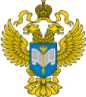 ТЕРРИТОРИАЛЬНЫЙ ОРГАН ФЕДЕРАЛЬНОЙ СЛУЖБЫ ГОСУДАРСТВЕННОЙ СТАТИСТИКИ ПО ВЛАДИМИРСКОЙ ОБЛАСТИТЕРРИТОРИАЛЬНЫЙ ОРГАН ФЕДЕРАЛЬНОЙ СЛУЖБЫ ГОСУДАРСТВЕННОЙ СТАТИСТИКИ ПО ВЛАДИМИРСКОЙ ОБЛАСТИ5 ноября 2020 г.5 ноября 2020 г.Пресс-выпуск